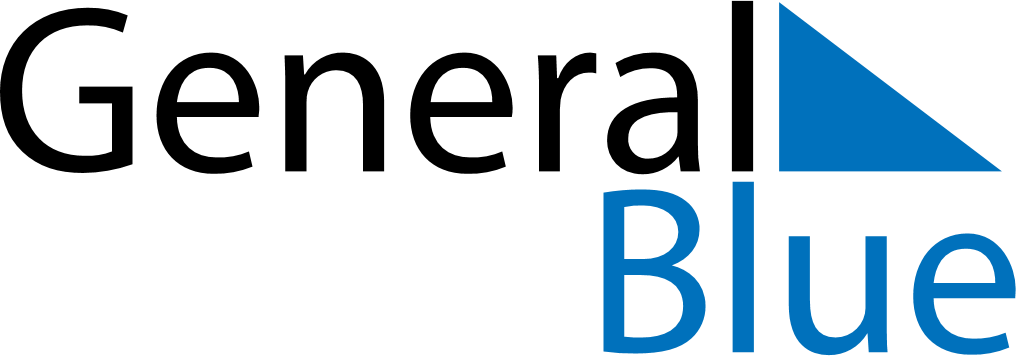 May 2023May 2023May 2023MartiniqueMartiniqueMondayTuesdayWednesdayThursdayFridaySaturdaySunday1234567Labour Day891011121314Victory Day15161718192021Ascension Day22232425262728Abolition of SlaveryPentecost
Mother’s Day293031Whit Monday